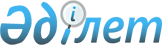 Об утверждении нормативов возмещения потерь растительного мираПриказ Министра экологии и природных ресурсов Республики Казахстан от 23 февраля 2023 года № 60. Зарегистрирован в Министерстве юстиции Республики Казахстан 2 марта 2023 года № 32000      Примечание ИЗПИ!      Вводится в действие с 07.03.2023       В соответствии с пунктом 2 статьи 45 Закона Республики Казахстан "О растительном мире" ПРИКАЗЫВАЮ:       1. Утвердить прилагаемые нормативы возмещения потерь растительного мира.      2. Комитету лесного хозяйства и животного мира Министерства экологии и природных ресурсов Республики Казахстан в установленном законодательством порядке обеспечить:      1) государственную регистрацию настоящего приказа в Министерстве юстиции Республики Казахстан;      2) размещение настоящего приказа на интернет-ресурсе Министерства экологии и природных ресурсов Республики Казахстан после его официального опубликования;      3) в течение десяти рабочих дней после государственной регистрации настоящего приказа представление в Департамент юридической службы Министерства экологии и природных ресурсов Республики Казахстан сведений об исполнении мероприятий, предусмотренных подпунктами 1) и 2) настоящего пункта.      3. Контроль за исполнением настоящего приказа возложить на курирующего вице-министра экологии и природных ресурсов Республики Казахстан.      4. Настоящий приказ вводится в действие с 7 марта 2023 года и подлежит официальному опубликованию.      "СОГЛАСОВАН"Министерство финансовРеспублики Казахстан      "СОГЛАСОВАН"Министерство национальной экономикиРеспублики Казахстан Нормативы возмещения потерь растительного мира      Примечание:Потери растительного мира возмещаются физическими или юридическими лицами, в интересах которых удаляются дикорастущие растения, в соответствии с настоящими нормативами возмещения потерь растительного мира.Потери растительного мира подлежат возмещению в шестимесячный срок с момента принятия решения о предоставлении права на земельный участок.© 2012. РГП на ПХВ «Институт законодательства и правовой информации Республики Казахстан» Министерства юстиции Республики Казахстан      Министр экологиии природных ресурсовРеспублики КазахстанЗ. СулейменоваУтверждены приказом
Министр экологии
и природных ресурсов
Республики Казахстан
от 23 февраля 2023 года № 60№ п/пВиды ущербаЕдиница измерения Размер возмещения потерь 1 В случаях удаления дикорастущих растений (безвозвратной утраты) на земельных участках всех категорий земель, переводимых в другие категории для целей недропользования, строительства (реконструкции) зданий, сооружений, дорог, трубопроводов и иных объектов в соответствии с проектной документацией на такие объекты, получившей положительное заключение государственной экологической экспертизы, а также принудительного отчуждения земельного участка для государственных нужд. Согласно базовым ставкам для исчисления размеров вреда, причиненного нарушением законодательства Республики Казахстан в области охраны, защиты, восстановления и использования растительного мира, утвержденным уполномоченным органом в области охраны, защиты, восстановления и использования растительного мира.Размер возмещения потерь включает:1) сумму двукратного размера базовой ставкам;2) рыночную стоимость находящегося на участке растений;3) стоимость затрат, связанных с охраной, защитой, восстановлением и использованием растительного мира, с учетом их инфляции;4) убытки, причиненных собственнику или пользователю растительного мира в связи с изъятием земельного участка на момент прекращения права собственности или землепользования, включая убытки, которые они несут в связи с досрочным прекращением своих обязательств перед третьими лицами.